Moment by moment 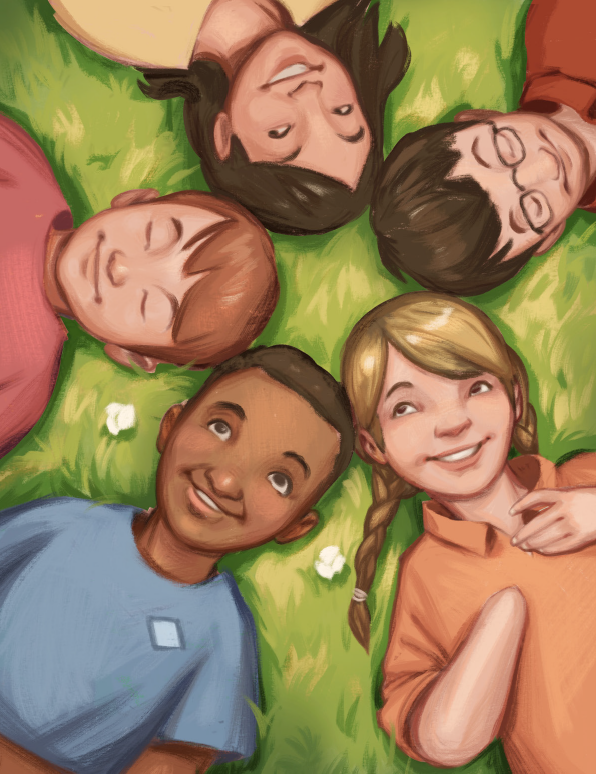 by night or by dayMy Heavenly Father 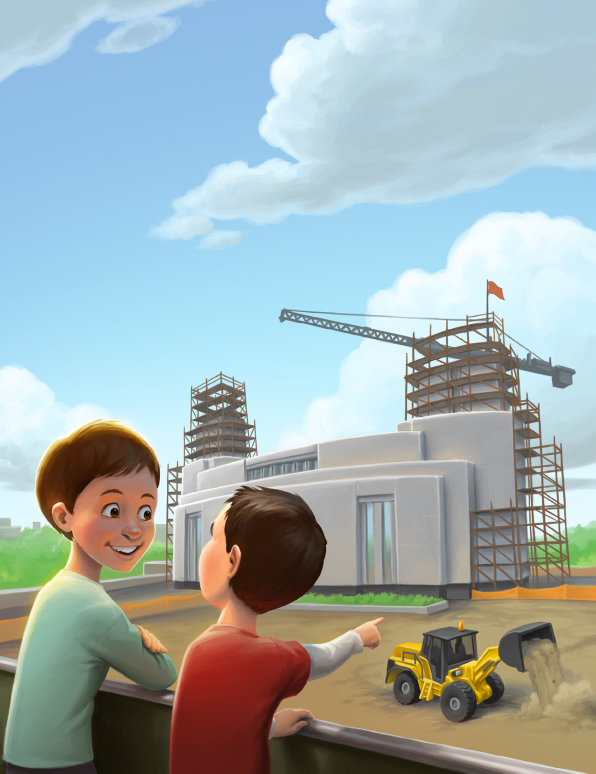 is not far awayAnd He will be near 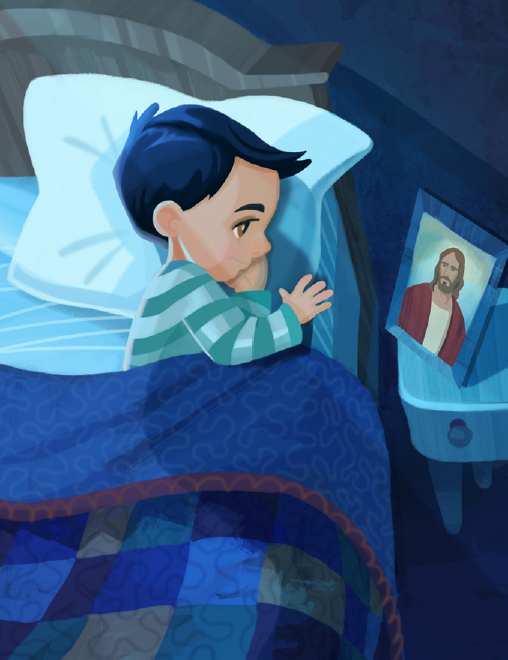 When I whisper His nameHe is close as a quiet prayer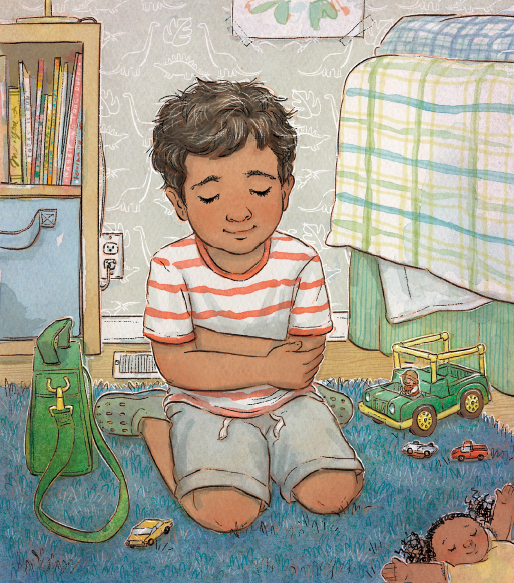 Close as a quiet prayerI can pray to my Father above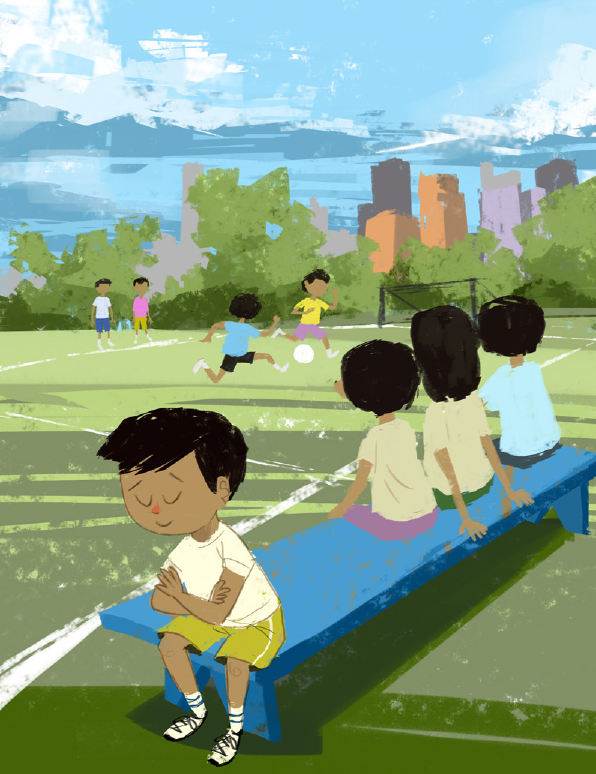 Anytime, anywhereWhen I call He will always be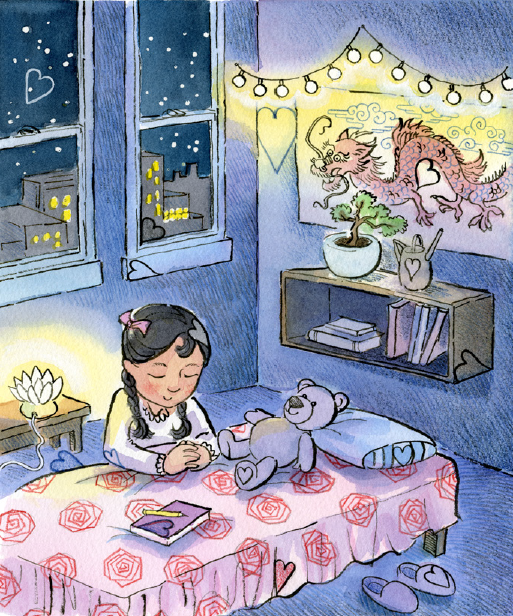 Close as a quiet prayerClose as a quiet prayer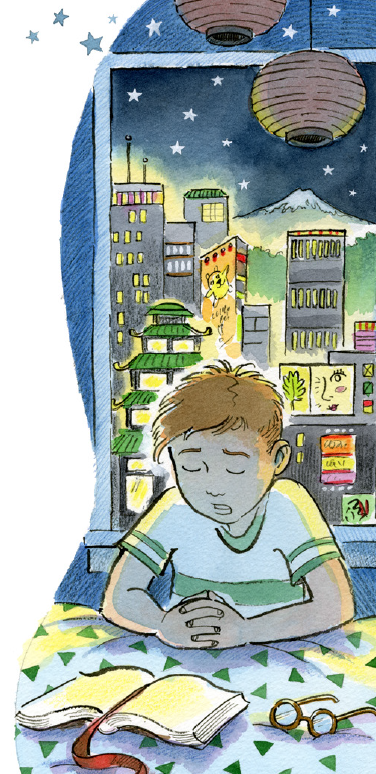 When I am thankful 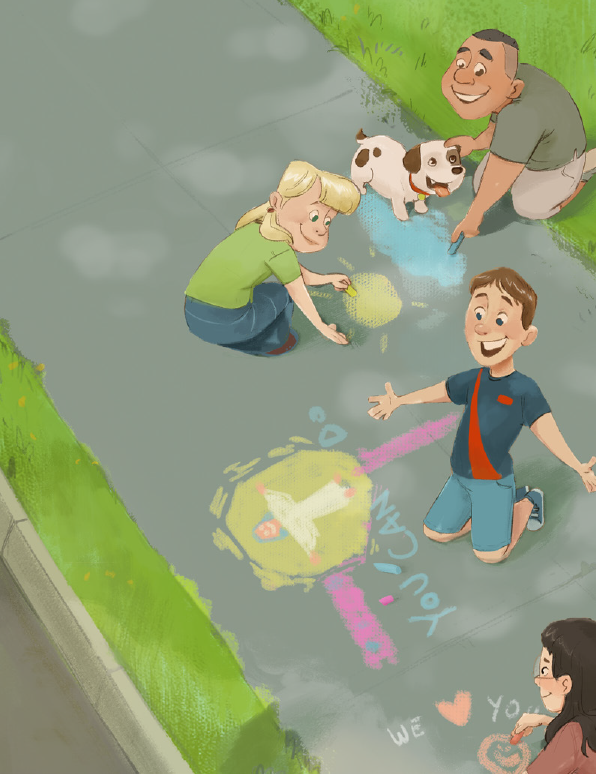 For blessings He sendsHe smiles as I offer 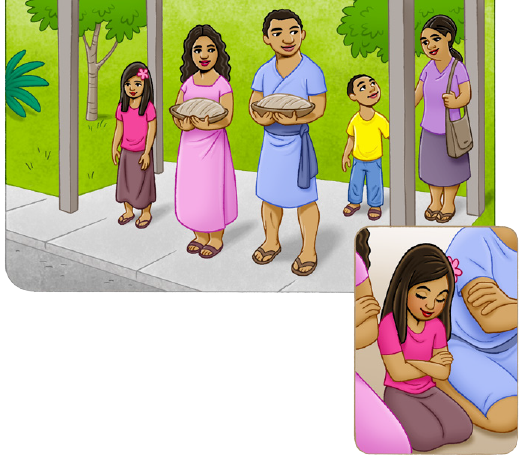 My praises to HimAnd when I’m alone 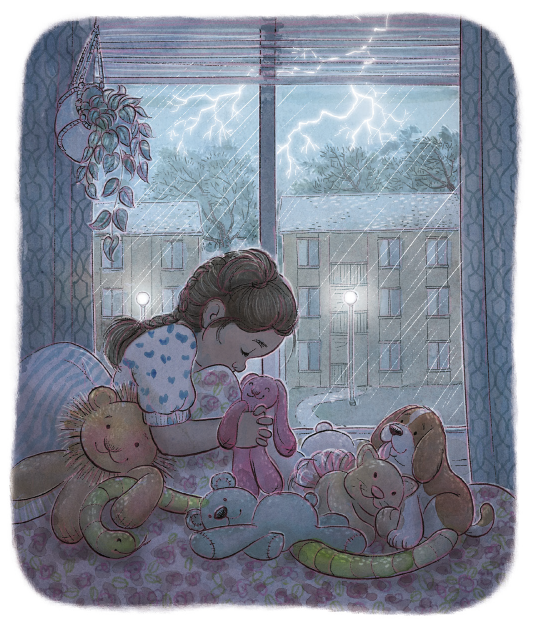 and in need of a friendHe is close as a quiet prayer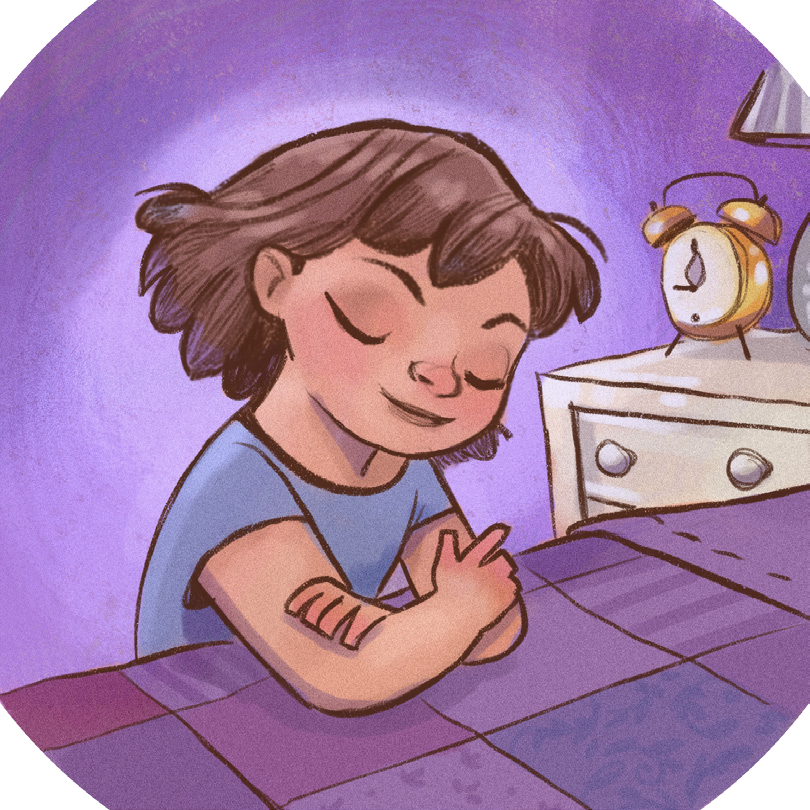 Close as a quiet prayerWhether I’m kneeling 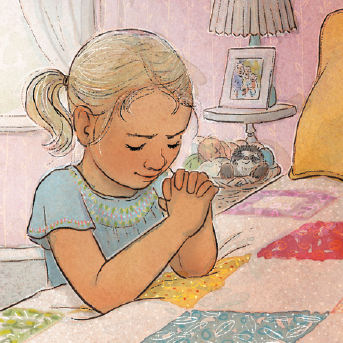 To seek Him with wordsOr silently praying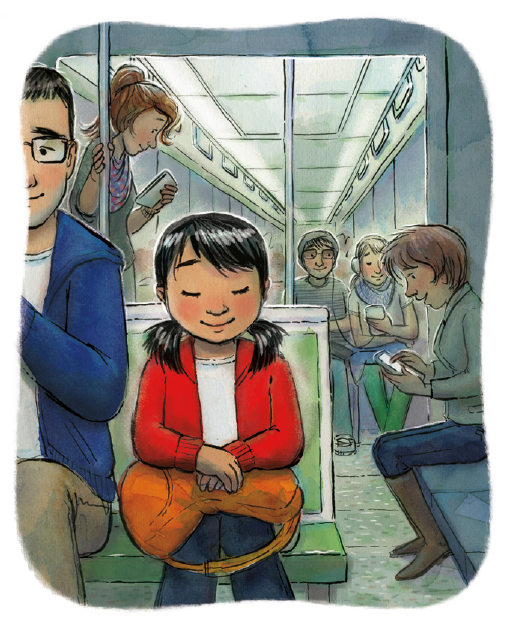 My heart will be heardHis love will enfold me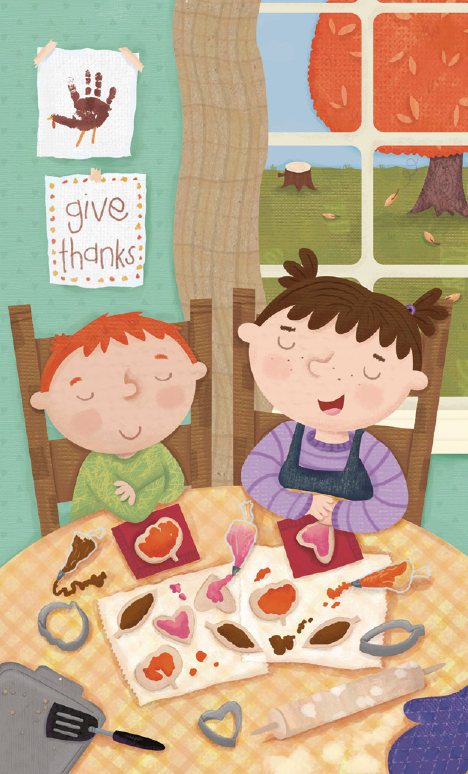 His promise is sureHe is close as a quiet prayer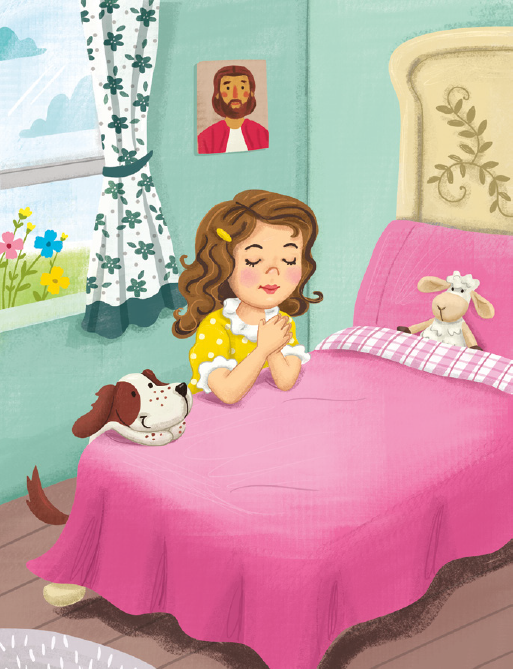 Close as a quiet prayer